  GRUPA: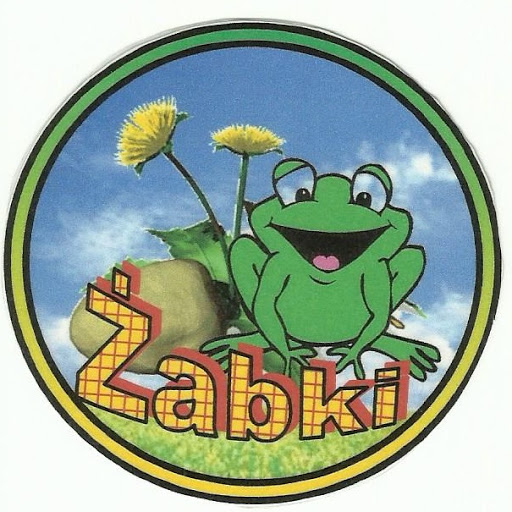 Luty, tydzień IITemat  tygodnia:Mali badacze                                                 Cele/Umiejętności dziecka:Doskonali umiejętność wypowiadania się na określony tematRozwijanie myślenia przyczynowo-skutkowegoBogacenie słownictwa związanego z czterema żywiołami: wodą, ogniem, ziemią, powietrzemOperowanie materiałem naturalnym, kształtowanie postawy badawczejZachęcanie do oszczędzania wody, dbania o środowisko naturalneStosuje liczebniki główne i porządkoweLiczy w określonym zakresie, Poznaje literę: f, F , utrwala wcześniej poznane litery, odczytuje wyrazy z poznanymi literamiUczestniczy w zabawach ruchowych, plastycznych, twórczych, konstrukcyjnychŚpiewa piosenki, ćwiczy pamięć, kształtuje poczucie rytmuRozwija sprawność grafomotoryczną podczas pisania wzorów                                               litero- i cyfro-podobnych oraz podczas prób pisania po śladzie liter i cyfrDoskonali percepcję wzrokową, słuchową, ruchowąDoskonali umiejętność wiązania sznurowadełKształtuje umiejętność uważnego słuchania poleceńW TYM TYGODNIU REALIZUJEMY KOLEJNY MODUŁ  PROJEKTUMAŁY MIŚ W ŚWIECIE WIELKIEJ LITERATURY                                  PT.MISIOWE LABORATORIUM CZTERECH ŻYWIOŁÓW                                                          STOSOWANIE ZABAW TWÓRCZYCH                                                      Z ELEMENTAMI DOŚWIADCZANIA,                  I EKSPERYMENTOWANIA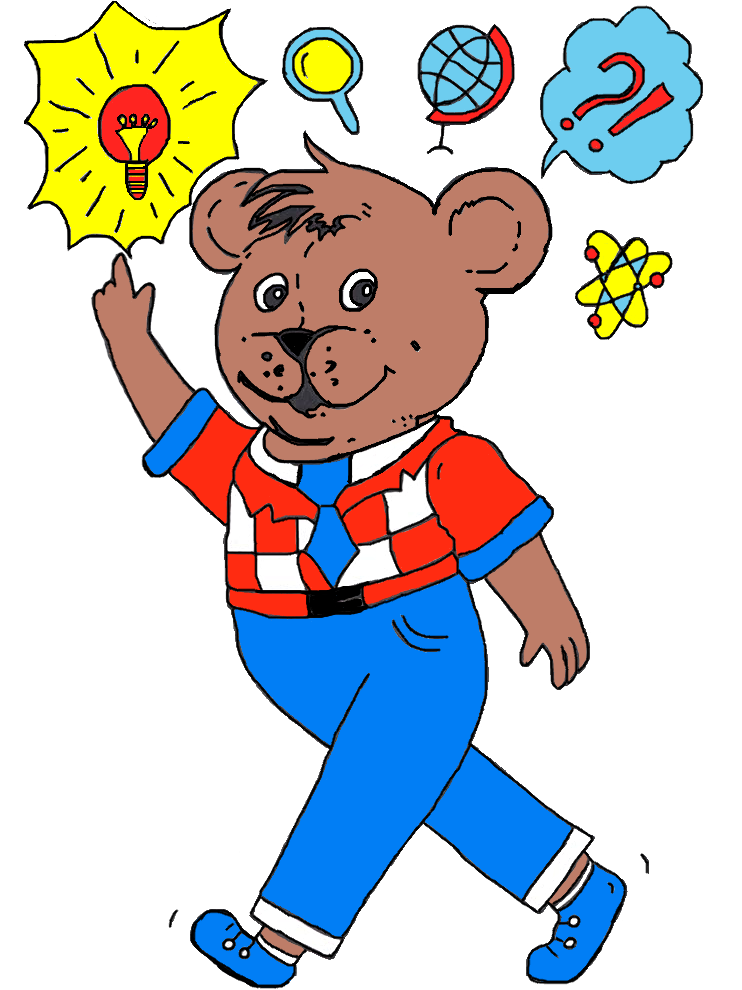 